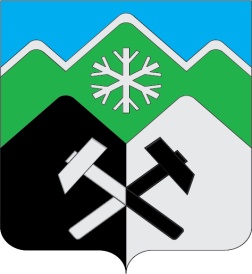 КЕМЕРОВСКАЯ ОБЛАСТЬ - КУЗБАССТАШТАГОЛЬСКИЙ МУНИЦИПАЛЬНЫЙ РАЙОНАДМИНИСТРАЦИЯ  ТАШТАГОЛЬСКОГО МУНИЦИПАЛЬНОГО РАЙОНАПОСТАНОВЛЕНИЕот  « 29» сентября   2020    №  1128-пОб утверждении муниципальной программы «Строительство и реконструкция объектов»на 2021-2023 годы»	В целях комплексного решения вопросов обеспечения жилыми помещениями граждан, место жительства которых находится на территории Таштагольского муниципального района, администрация Таштагольского муниципального района, постановляет:1. Утвердить муниципальную программу «Строительство и реконструкция объектов»  на 2021-2023 годы», согласно приложению.2. Пресс-секретарю Главы Таштагольского муниципального района      (М.Л. Кустовой) настоящее постановление разместить на официальном сайте администрации Таштагольского муниципального района в информационно-телекоммуникационной сети «Интернет».3. Контроль за исполнением постановления возложить на заместителя Главы Таштагольского муниципального района Колмогорова Д.О.4. Настоящее постановление вступает в силу с момента подписания и распространяет свое действие на правоотношения, возникшие с 01.01.2021 г. Глава Таштагольского  муниципального  района	                                                		В.Н.МакутаПриложение к постановлению                                                               администрации Таштагольского                                                              муниципального района                                                          от  «       »                    2020г. № Муниципальная  программа"Строительство и реконструкция объектов" на 2021 - 2023 годыПАСПОРТмуниципальной  программы"Строительство и реконструкция объектов" на 2021 - 2023 годы 1. Содержание проблемы и необходимостьее решения программными методамиЗа последние годы в Таштагольском муниципальном районе наблюдается дефицит жилья, отвечающего техническим и  санитарно-эпидемиологическим требованиям. Более 60 тыс.м2 жилья было построено в 1930-1950 годах, которое на сегодня пришло в негодность и требует незамедлительного сноса. Кроме этого в очереди на улучшение жилищных условий стоит 781 семей и ежегодно в отдел по учету и распределению жилья обращаются более 70 семей, за оформлением бюджетных ссуд на приобретение или строительства жилья.В связи с этим резко возросла нуждаемость в новом жилье, строительстве коммунальной инфраструктуры в микрорайонах комплексной индивидуальной застройки. Появилась необходимость в строительстве объектов социальной и коммунальной сферы, природоохранных объектов. Реализация Программы позволит более полно удовлетворить потребности жителей района, улучшить облик города и поселений района.2. Цели и задачи ПрограммыОсновной целью программы является комплексное решение проблемы обеспечения жильем жителей района, создание условий развития коммунальной инфраструктуры в соответствии со стандартами качества, обеспечивающими комфортные условия проживания.Основными задачами являются:- обеспечение роста темпов жилищного строительства;- повышение качества и эффективности жилищного строительства;- создание условий для развития жилищного сектора и повышения уровня доступности населения жильем через увеличение объемов строительства жилья;- привлечение частных инвестиций в жилищное строительство;-обеспечение необходимой коммунальной инфраструктурой микрорайонов комплексной индивидуальной застройки.3. Система программных мероприятийОсновными условиями формирования программных мероприятий являются:социальная значимость объекта;завершение строительства объектов, имеющих высокую степень технической готовности;наличие утвержденной проектно-сметной документации.Основные мероприятия Программы - строительство, реконструкция и капитальный ремонт объектов социальной сферы. В первую очередь Программа предполагает строительство, реконструкцию и капитальный ремонт объектов социальной сферы, находящихся в собственности Таштагольского муниципального района.Перечень конкретных мероприятий Программы приведен в разделе 7 Программы.4. Ресурсное обеспечение ПрограммыФинансовые средства на реализацию Программы в 2021 - 2023 годах планируется формировать за счет средств местного бюджета в объеме 81 227,93745 тыс. руб.        В том числе по годам:. -  56 027,93745 тыс. руб., . - 12 900 тыс. руб., .- 12 300 тыс. руб.Возможное дополнительное финансирование в целях содействия в реализации мероприятий Программы может осуществляться из иных не запрещенных законодательством источников.Объемы ассигнований подлежат ежегодному уточнению, исходя из возможностей местного бюджета на соответствующий финансовый год.5. Оценка эффективности реализации ПрограммыОсновными критериями эффективности реализации Программы будут завершение строительства, реконструкции, капитального ремонта и ввод в эксплуатацию объектов приведенных в разделе 7 Программы.Оценкой эффективности Программы послужит улучшение условий проживания граждан, возможное увеличение жилищного фонда за счет нового строительства,  улучшение архитектурного облика района, снижение социальной напряженности.Сведения о планируемых значениях целевых показателей(индикаторов) муниципальной программы 6. Организация управления Программой и контрольза ходом реализацииДиректор Программы несет ответственность за реализацию и конечные результаты Программы, рациональное использование выделяемых на ее выполнение финансовых средств, организует управление реализацией Программы.Директор  Программы по окончанию года разрабатывает и составляет отчет о реализации Программы.Исполнитель и директор Программы несут ответственность за целевое использование бюджетных средств, выделяемых на реализацию Программы.Раздел 7. Программные мероприятияНаименование муниципальной  ПрограммыМуниципальная программа "Строительство и реконструкция объектов» на 2021 - 2023 годы (далее - Программа).Директор муниципальной ПрограммыЗаместитель Главы Таштагольского муниципального района  Колмогоров Д.О.Ответственный исполнитель (координатор) муниципальной ПрограммыОтдел по строительству и дорожному хозяйству администрации Таштагольского муниципального района.Исполнители муниципальной программы Отдел по строительству и дорожному хозяйству администрации Таштагольского  муниципального района. Цели  муниципальной Программы  Комплексное решение проблемы обеспечения жильем жителей района, создание условий развития коммунальной инфраструктуры в соответствии со стандартами качества, обеспечивающими комфортные условия проживания. Задачи  муниципальной ПрограммыОсновными задачами являются: - обеспечение роста темпов жилищного строительства; - повышение качества и эффективности жилищного строительства; - создание условий для развития жилищного сектора и повышения уровня доступности населения жильем через увеличение объемов строительства жилья; - привлечение частных инвестиций в жилищное строительство; - обеспечение необходимой коммунальной инфраструктурой; - обустройство коммунальной инфраструктурой комплексной жилой застройки.Срок реализации муниципальной Программы2021 - 2023 годы.Объемы и источники финансирования муниципальной Программы в целом и с разбивкой по годам ее реализацииВ 2021 - 2023 годах общий объем финансирования Программы за счет средств местного бюджета составит - 81 227,93745 тыс. руб. . -  56 027,93745 тыс. руб.,. - 12 900 тыс. руб.,.- 12 300 тыс. руб., а также возможные иные не запрещенные законодательством источники.Ожидаемые конечные результаты реализации Программы1. Ввод в эксплуатацию 32 тыс. кв. м жилья.2. Повышение доступности, эффективности в строительстве индивидуального жилья3. Комфортность и безопасность условий проживания.4. Реализация мероприятий национального проекта "Доступное и комфортное жилье - гражданам России" федеральной целевой программы «ЖИЛИЩЕ».5. Уменьшение объемов ветхого и аварийного жилищного фонда.6. Строительство объектов социальной сферы.Наименование целевого показателя (индикатора)Единица измеренияПлановое значение целевого показателя (индикатора)Плановое значение целевого показателя (индикатора)Плановое значение целевого показателя (индикатора)Наименование целевого показателя (индикатора)кв. метров...12345Общая площадь жилых помещений, приходящаяся в среднем на одного жителя, -всегокв. метров26,8427,2228,00В том числе введенная в действие за один годкв. метров0,3880,4270,511Наименование мероприятия; источники финансированияОбъем финансовых ресурсов, тыс. руб.Объем финансовых ресурсов, тыс. руб.Объем финансовых ресурсов, тыс. руб.Объем финансовых ресурсов, тыс. руб.Всего2021 г.2022 г.2023 г.Подготовка строительных площадок,  оформление земельных участков, подключение к внешним сетям, оформление технической документации по окончанию строительства объектов 5 1005 0005050Местный бюджет5 1005 0005050Проектирование многоквартирных домов5 0005 00000Местный бюджет5 0005 00000Строительство многоквартирных домов8 6003 0002 6003 000Местный бюджет8 6003 0002 6003 000Капитальный ремонт муниципального бюджетного учреждения дополнительного образования "Школа искусств №64" пгт. Темиртау, ул. Центральная, 29 (демонтажные работы, общестроительные работы, водоснабжение и канализация, отопление, электромонтажные работы, пожарная сигнализация, видеонаблюдение)750,0750,000Местный бюджет750,0750,000Капитальный ремонт фасада здания Дома культуры «Юбилейный» пгт. Каз, ул. Ленина, д.75 0005 00000Местный бюджет5 0005 00000Капитальный ремонт системы тепло-, водоснабжения и водоотведения, санитарно-гигиенических узлов здания Дома культуры «Юбилейный» пгт. Каз, ул. Ленина, д.75 0005 00000Местный бюджет5 0005 00000Создание музейной экспозиции под открытым небом «Усадьба колхозного пчеловода» в музее-заповеднике «Трёхречье»6 0006 00000Местный бюджет6 0006 00000Капитальный ремонт кровли Кинотеатра «Мустаг» пгт. Шерегеш, ул. Советская, д.15а5 0005 00000Местный бюджет5 0005 00000Капитальный ремонт муниципального бюджетного учреждения дополнительного образования "Школа искусств №67", пгт. Каз, ул. Ленина, 11  (замена систем тепло- и водоснабжения, канализации, электроснабжения)50005000Местный бюджет50005000Проектирование, строительство и техническое обслуживание объектов коммунальной инфраструктуры (мосты, берегоукрепительные сооружения)16001001000500Местный бюджет16001001000500Проектирование и строительство инженерных сетей микрорайонов комплексной застройки300100100100Местный бюджет300100100100Выкуп помещений у собственников сносимых домов. 15 0005 0005 0005 000Местный бюджет15 0005 0005 0005 000Разборка аварийных домов после расселения90303030Местный бюджет90303030Займы и субсидии за счет средств муниципального бюджета на строительство и приобретение жилья 60202020Местный бюджет60202020Капитальный ремонт МБОУ «Средняя общеобразовательная школа №9»4 857,937454 857,9374500Местный бюджет4 857,937454 857,9374500Обеспечение жильем социальных категорий граждан, установленных законом Кемеровской области от 17.11.2006 г. №129-ОЗ «О категориях граждан, имеющих право на получение по договорам социального найма жилых помещений жилищного фонда Кемеровской области, и порядке предоставления им таких помещений»4 500,01 500,01 500,01 500,0Местный бюджет4 500,01 500,01 500,01 500,0Приобретение жилья для социально-незащищенных категорий граждан (инвалиды и семьи, имеющие детей-инвалидов, иные категории) в целях исполнения судебных решений4 800,01 600,01 600,01 600,0Местный бюджет4 800,01 600,01 600,01 600,0Обеспечение жильем отдельных категорий граждан, установленных Федеральным законом от 24.11.1995 г №181-ФЗ «О социальной защите инвалидов в Российской Федерации»1 500,01 500,000Местный бюджет1 500,01 500,000Обеспечение жильем отдельных категорий граждан, установленных Федеральным законом от 12.01.1995 г №5-ФЗ «О ветеранах» (доплата за излишне предоставленные квадратные метры)1 500,0500,0500,0500,0Местный бюджет1 500,0500,0500,0500,0Ремонт электрооборудования и электропроводки в школьных учреждениях (Школа №6, Школа №13, Школа №26)3 1503 15000Местный бюджет3 1503 15000Благоустройство в школьных учреждениях (Школа интернат №3) 50050000Местный бюджет50050000Выполнение благоустройства в детских садах (Детский сад №24)85085000Местный бюджет85085000Установка оборудования в школьных учреждениях (Школа №28, Школа №70)18618600Местный бюджет18618600Проведение текущих работ в МКУ "Управление образования"1 3841 38400Местный бюджет1 3841 38400Итого по программе:   81 227,9374556 027,9374512 90012 300Местный бюджет   81 227,9374556 027,9374512 90012 300